往復はがき縦書き　宛名面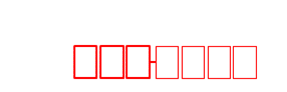 往復はがき縦書き　文面